102 группа ПравоВыполненные задания присылаем на почту: EEDanilova@fa.ru (до 10.05.2020)08.05.2020Тема: Административные правонарушения и административная ответственностьhttps://www.youtube.com/watch?v=5fQ-dByktfoЗаданиеИзучите (прочитайте) лекцию, посмотрите видео, ответьте на вопросы для самоконтроля (устно) и решите тестЛекцияАдминистративное правонарушение: понятие, признаки составАдминистративное правонарушение – противоправное, виновное действие (бездействие) физического или юридического лица, за которое установлена административная ответственность.Конкретнее, это правонарушения, посягающие на права граждан (избирательные, трудовые и др.), на здоровье населения и общественную нравственность, собственность. Это нарушения правил, действующих в области дорожного движения, пожарной безопасности, в сфере охраны окружающей природной среды, санитарных норм. В самостоятельные группы выделены правонарушения в области финансов, налогов и сборов, рынка ценных бумаг, таможенного дела. Особые группы составляют правонарушения в области защиты Государственной границы РФ, против порядка управления, общественного порядка и общественной безопасности и др.Признаки административной ответственности:1. Антиобщественность – то есть деяние субъекта причиняет вред, либо создает угрозу причинения вреда интересам личности, обществу и государству;2. Противоправность – то есть деяние нарушает установленные нормы права;3. Виновность – характеризует психическое отношение лица, совершившего административное правонарушение, к своему деянию и его последствиям;4. Наказуемость, то есть закон предусматривает применение конкретной санкции за данное деяние.Состав административного правонарушения означает совокупность признаков, при наличии которых противоправное деяние признается поступком:1. Объектом правонарушения являются те общественные отношения, которые охраняются административным правом.= порядок управления,= собственность,= правила хозяйствования,= общественный порядок.2. Объективная сторона проступка – это совокупность признаков, которые характеризуют деяние.Признаки объективной стороны:1. само деяние (действие, бездействие);2. повторность;3. неоднократность;4. систематичность;5. место, время, способ, обстановка совершения административного правонарушения.3. Субъекты административного правонарушения:Физические лица – граждане РФ, иностранные граждане, лица без гражданства;Субъект административного права должен обладать следующими признаками:Общие – признаки, которыми должно обладать любое лицо:дееспособность;достижение 16-летнего возраста.Специальные – признаки, отражающие особенности труда, служебного положения.= должностное лицо;= водитель автомобиля;= работник предприятия торговли;= иностранный гражданин;= военнослужащий и т.д.Юридические лица могут быть субъектами административной ответственности, в частности, в области землепользования, строительства, охраны окружающей среды, налоговых и таможенных отношений и т. д., хотя, разумеется, далеко не все виды административных наказаний к ним применимы (например, в отношении юридического лица не может быть применено такое наказание, как административный арест).4. Субъективная сторона административного правонарушения выражает отношение субъекта к совершенному деянию.Основной элемент субъективной стороны – вина – умысел (прямой, косвенный), неосторожность (легкомыслие, небрежность).Понятие и признаки административной ответственностиАдминистративная ответственность – вид юридической ответственности, который выражается в применении уполномоченным органом или должностным лицом административного наказания к гражданам и юридическим лицам, совершившим административное правонарушение.Признаки административной ответственности:1.	Основанием административной ответственности является административное правонарушение;2.	За административное правонарушение предусмотрено административное наказание;3.	Административные наказания применяются широким кругом уполномоченных органов и должностных лиц в отношении неподчиненных им правонарушителей;4.	Субъектами административной ответственности могут быть физические и юридические лица.Вопросы для самоконтроля1. Охарактеризуйте предмет и метод административного права, дайте его определение.2. Что такое административная юрисдикция, административное принуждение, административная ответственность? Каково соотношение этих понятий?3. Назовите особенности (признаки) административной ответственности. В чем ее отличие от ответственности гражданско-правовой и дисциплинарной?4. Сформулируйте понятие административного правонарушения и его состава. Расскажите о субъекте и объекте административного правонарушения.5. Охарактеризуйте объективную сторону административного правонарушения.6. Дайте общую характеристику субъективной стороны административного правонарушения.ТестРешите тест1.	Предметом административного права являются:а) отношения в сфере государственного управления;б) меры административного воздействия на правонарушителей;в) нормы, определяющие деятельность администрации.2.	Методом административного права является:а) метод установления запретов;б) метод властных предписаний;в) метод координации и согласования.3.	Субъектом административного права является:а) гражданин;б) Государственная дума;в) совет трудового коллектива.4.	Административная ответственность – это:а) вид юридической ответственности;б) вид дисциплинарной ответственности;в) вид ответственности, определяемой администрацией.5.	Мерой административной ответственности могут быть:а) выговор;б) высылка;в) исправительные работы;г) лишение специального права6.	Признаки административного правонарушения:а) законность;б) противоправность;в) равенство сторон.7.	Назовите состав административного правонарушения:а) объект;б) объективная сторона;в) субъект;г) субъективная сторона;д) все вышеперечисленное8.	Какими признаками должен обладать субъект административного права:а) общимиб) специальнымив) обязательными9.	 Что учитывается при назначении административных наказаний физическому лицу:а) характер совершенного правонарушения;б) обстоятельства, при которых совершено правонарушение;в) сопутствующие факторы.10.	 Органом, уполномоченным рассматривать дела об административных правонарушениях, является:а) федеральный антимонопольный орган;б) администрация предприятия;в) профсоюзный комитет.11.	 Административная ответственность:а) применима только судом;б) распространяется на юридические и физические лица;в) применяется должностными лицами и судом (если правонарушитель  уклоняется от взыскания);г) выражена в форме штрафа в твердой сумме, который взыскивается:- в доход бюджета;- в пользу потерпевшего12.	 Административная ответственность:а) применяется должностным лицом к виновному правонарушителю;б) выражается в твердой сумме штрафа, который взыскивается в доход   должностного лица;в) применяется только судом;г) применяется только в отношении виновных должностных лиц.13.	 Как именуются государственные служащие, имеющие право совершать в пределах своей компетенции властные действия, влекущие юридические последствия:а) министры;б) должностные лица;в) полномочные представители;г) руководители.14.	 Укажите возможные  названия органов исполнительной власти субъектов РФ:а) администрация;б) районный суд;в) главное управление;г) мэрия;д) городская дума.15.	Укажите основания административной ответственности:а) преступление;б) дисциплинарный проступок;в) административное правонарушение;г) причинение материального ущерба.16.	 Укажите возможные основания освобождения от административной ответственности:а) объект правонарушения;б) характер правонарушения;в) последствия правонарушения;г) личность правонарушителя;д) значимость правонарушения.17.	 Укажите виды административных наказаний:а) предупреждение;б) замечание;в) административный арест;г) ограничение свободы.18.	 Укажите специальные права, которых граждане могут быть лишены в рамках применения административного наказания:а) право на обжалование в суд действий и решений государственных органов и их должностных лиц;б) право управления транспортными средствами;в) право рыбной ловли;г) право охоты.19.	 Укажите обстоятельства, отягчающие ответственность за административное правонарушение:а) совершение правонарушения  лицом, ранее совершившим преступление;б) вовлечение инвалидов в правонарушение;в) совершение правонарушения группой лиц;г) совершение правонарушения в день выборов20.	 В течение какого срока со дня совершение правонарушения может быть наложено административное взыскание:а) в течение года;б) не позднее 6 месяцев;в) в течение 3 месяцев;г) не позднее 2 месяцев.Экономикаtalipovaliana@mail.ru Тема: Основные понятия макроэкономики. Экономический рост и экономический цикл.Изучить и записать в тетрадь лекцию.Макроэкономика — дисциплина экономики, выделяющая экономическую систему, в виде единого целого с целью обеспечение условий устойчивости стабильного экономического роста, уменьшение уровня инфляция, полную загруженность ресурсов и равновесия платежного баланса.Экономический рост является следствием действия относительно устойчивых факторов: рост населения и технологический прогресс. Динамику потенциального объема определяет динамика данных факторов в долгосрочном периоде. В краткосрочной перспективе экономика уходит от главной траектории равномерного поступательного движения. Поэтому экономический рост требует устойчивого нахождения государственного контроля в управление циклическими колебаниями.Для обеспечения полной занятости ресурсов и неинфляционного экономического роста в экономическом цикле используют инструменты макроэкономической политики:1) кредитно-денежная (или монетарная);2) бюджетно-налоговая (или фискальная).Первая политика (в том числе и валютная) осуществляется преимущественно Центральным Банком (ЦБ РФ), а вторая (в том числе и внешнеторговая) — главным образом правительством. Организация краткосрочных и долгосрочных целей, подбор инструментов и разработка альтернативных стратегий монетарной и фискальной политики, это непосредственно и изучают в макроэкономической теории.Экономический цикл — это периодичные колебания уровней производства, занятности и инфляции. Источником цикличности есть:периодическое исчерпывание автономных инвестиций;спад эффекта мультипликации;изменение объемов денежной массы;обновление «основных капитальных благ» и т.д.Основные фазы экономического цикла это спад и подъем, которые прямо влияют на отклонение от средних показателей динамики в экономике (рис. 1).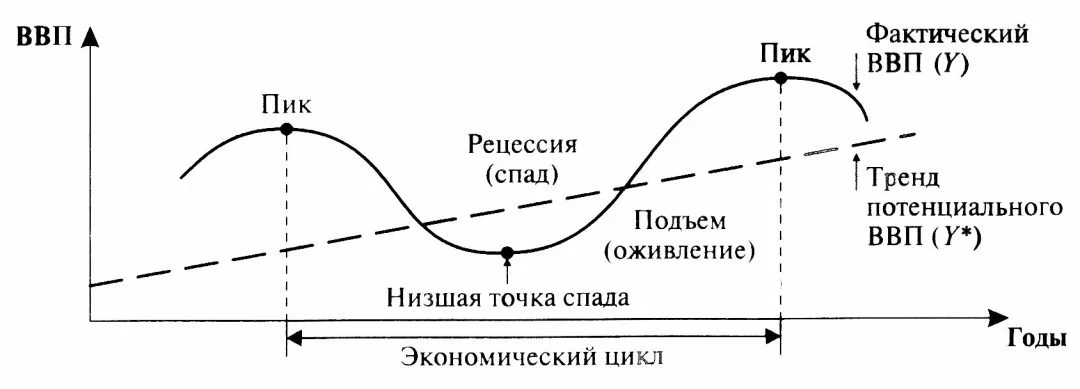 Рисунок 1 — Экономический циклВалово́й вну́тренний проду́кт - общепринятое сокращение — ВВП (англ. GDP) — макроэкономический показатель, отражающий рыночную стоимость всех конечных товаров и услуг.Настоящий ВВП явно отличается от номинального ВВП, но эти колебаний фиксируются так называемым дефлектором ВВП. Колебания фактического объема выпуска вокруг потенциального ВВП выражается формулой: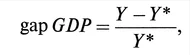 где Y — фактический объем производства;Y*- потенциальный объем производства;Потенциальный ВВП (или экономический потенциал) это объем производства, при абсолютной загруженности ресурсов.Абсолютная загруженность ресурсов подразумевает поддержание доли не занятости производственных мощностей при уровне 10-20% от общего объема. Но при этом естественный уровень безработицы должен составлять 6,5-7,5% от общей численности числа рабочих. Оба этих показателя всегда должны учитывать страну использования, так как для каждой страны отличны. И всегда во всех случаях полная загруженность ресурсов исключает их полное использование.Объемы производства и занятости особенно сильного реагируют на смену фаз экономического цикла в отраслях производящие товары длительного хранения. А в отраслях, где производят товары кратковременного использование, колебания менее значительны. Для этого есть две причины:модификация оборудования и покупка новых товаров длительного пользования можно отложить на определенный срок, так как спрос на этот товар падает в процессе спада деловой активности.отраслям, производящие товары длительного пользования, олигополистическая структура рынка позволяет снижать уровень занятости и выпуск в период спада деловой активности. В то время как, отрасли, производящие товары с кратковременного пользования, находясь в     большой конкуренции не могут препятствовать тенденции к снижению цен с помощью сокращения занятости и объема выпуска, следовательно цены колеблятся более значительно, чем занятость и выпуск.Решить задачи.Задача 1Постановка задачи: На основе следующих данных определите ВНП страны.Потребительские расходы составляют 500 ден. ед. Расходы предпринимательского сектора – 125, экспорт составляет 20, импорт – 23 ден. ед. Государственные закупки товаров и услуг равны 28.Технология решения задачи: В данном случае применяется формула ВНП, подсчитываемая по потоку расходов:Чистый экспорт – это разница между экспортом и импортом.Задача 2Постановка задачи: На основе данных таблицы определите ВНП по потоку доходов и по потоку расходов.Технология решения задачи: ВНП по потоку доходов включает все доходы экономических субъектов, следовательно, его можно сосчитать по следующей формуле:Прежде чем подставить значения, необходимо определить амортизацию. Амортизация находится по формуле:ВНП по потоку расходов включает все расходы экономических субъектов:Задача 3Постановка задачи: Потребительские расходы домашних хозяйств составляют 640 у. е. Государственные расходы (на ВНП) равны 180 у. е. Импорт составляет 54, экспорт – 62 у. е. Инвестиционные расходы на расширение бизнеса – 164 у. е., амортизация равна 100 у. е. Определите ВНП.Технология решения задачи:Задача 8Постановка задачи: На основе данных таблицы определите НД и ЧНП.Технология решения задачи: НД включает все доходы экономических субъектов, следовательно, его можно сосчитать по формуле:ЧНП определяется, исходя из полученного НД путем добавления косвенного налога на бизнес:ЧНП= НД + Косвенный налог = 768 + 40 = 808.ЧНП можно определить и по-другому:ИнформатикаЗадание: выполнить практическую работу и прислать на электронную почту IAZheleva@fa.ru до 09.05.2020Практическая работаСоздание диаграмм средствами MS ExcelЗадание 1: 1.  Переименуйте Лист1 в «Гистограмма».2.  Создайте таблицу следующего вида: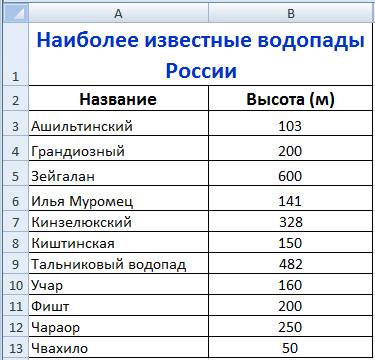 3.  Выделите в таблице диапазон исходных данных. В данном случае диапазон – А2:В13.4.  На ленте Вставка группа Диаграммы выберите тип диаграммы, которую требуется вставить: Тип – Гистограмма, вид – Гистограмма с группировкой. Нажмите ОК. 6.  Измените название диаграммы на  – «Наиболее известные водопады России». Результат на рис.1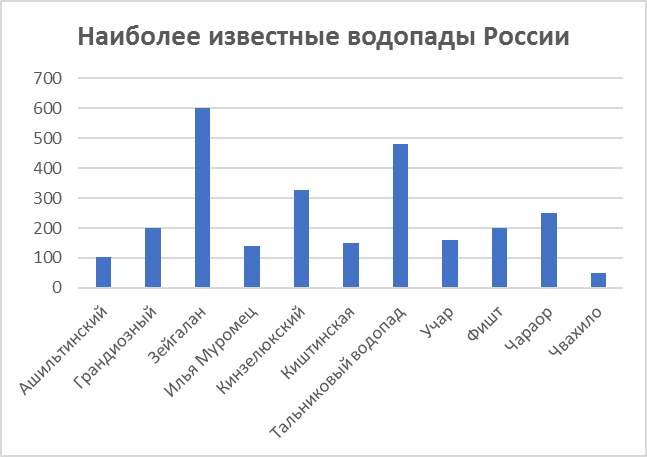 Рисунок 1Задание 2: 1.  Переименуйте Лист2 в «Круговая диаграмма».2.  Создайте таблицу следующего вида: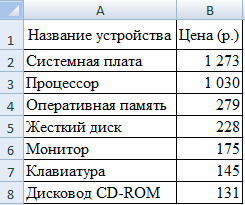 3.  Выделите в таблице диапазон исходных данных А2:В8.4.  На ленте Вставка группа Диаграммы выбрать тип диаграммы Круговая, вид – Объемная круговая. Нажмите ОК. На рабочем листе появится круговая диаграмма.104 группаПравоВыполненные задания присылаем на почту: EEDanilova@fa.ru (до 10.05.2020)08.05.2020Тема: Административные правонарушения и административная ответственностьhttps://www.youtube.com/watch?v=5fQ-dByktfoЗаданиеИзучите (прочитайте) лекцию, посмотрите видео, ответьте на вопросы для самоконтроля (устно) и решите тестЛекцияАдминистративное правонарушение: понятие, признаки составАдминистративное правонарушение – противоправное, виновное действие (бездействие) физического или юридического лица, за которое установлена административная ответственность.Конкретнее, это правонарушения, посягающие на права граждан (избирательные, трудовые и др.), на здоровье населения и общественную нравственность, собственность. Это нарушения правил, действующих в области дорожного движения, пожарной безопасности, в сфере охраны окружающей природной среды, санитарных норм. В самостоятельные группы выделены правонарушения в области финансов, налогов и сборов, рынка ценных бумаг, таможенного дела. Особые группы составляют правонарушения в области защиты Государственной границы РФ, против порядка управления, общественного порядка и общественной безопасности и др.Признаки административной ответственности:1. Антиобщественность – то есть деяние субъекта причиняет вред, либо создает угрозу причинения вреда интересам личности, обществу и государству;2. Противоправность – то есть деяние нарушает установленные нормы права;3. Виновность – характеризует психическое отношение лица, совершившего административное правонарушение, к своему деянию и его последствиям;4. Наказуемость, то есть закон предусматривает применение конкретной санкции за данное деяние.Состав административного правонарушения означает совокупность признаков, при наличии которых противоправное деяние признается поступком:1. Объектом правонарушения являются те общественные отношения, которые охраняются административным правом.= порядок управления,= собственность,= правила хозяйствования,= общественный порядок.2. Объективная сторона проступка – это совокупность признаков, которые характеризуют деяние.Признаки объективной стороны:1. само деяние (действие, бездействие);2. повторность;3. неоднократность;4. систематичность;5. место, время, способ, обстановка совершения административного правонарушения.3. Субъекты административного правонарушения:Физические лица – граждане РФ, иностранные граждане, лица без гражданства;Субъект административного права должен обладать следующими признаками:Общие – признаки, которыми должно обладать любое лицо:дееспособность;достижение 16-летнего возраста.Специальные – признаки, отражающие особенности труда, служебного положения.= должностное лицо;= водитель автомобиля;= работник предприятия торговли;= иностранный гражданин;= военнослужащий и т.д.Юридические лица могут быть субъектами административной ответственности, в частности, в области землепользования, строительства, охраны окружающей среды, налоговых и таможенных отношений и т. д., хотя, разумеется, далеко не все виды административных наказаний к ним применимы (например, в отношении юридического лица не может быть применено такое наказание, как административный арест).4. Субъективная сторона административного правонарушения выражает отношение субъекта к совершенному деянию.Основной элемент субъективной стороны – вина – умысел (прямой, косвенный), неосторожность (легкомыслие, небрежность).Понятие и признаки административной ответственностиАдминистративная ответственность – вид юридической ответственности, который выражается в применении уполномоченным органом или должностным лицом административного наказания к гражданам и юридическим лицам, совершившим административное правонарушение.Признаки административной ответственности:1.	Основанием административной ответственности является административное правонарушение;2.	За административное правонарушение предусмотрено административное наказание;3.	Административные наказания применяются широким кругом уполномоченных органов и должностных лиц в отношении неподчиненных им правонарушителей;4.	Субъектами административной ответственности могут быть физические и юридические лица.Вопросы для самоконтроля1. Охарактеризуйте предмет и метод административного права, дайте его определение.2. Что такое административная юрисдикция, административное принуждение, административная ответственность? Каково соотношение этих понятий?3. Назовите особенности (признаки) административной ответственности. В чем ее отличие от ответственности гражданско-правовой и дисциплинарной?4. Сформулируйте понятие административного правонарушения и его состава. Расскажите о субъекте и объекте административного правонарушения.5. Охарактеризуйте объективную сторону административного правонарушения.6. Дайте общую характеристику субъективной стороны административного правонарушения.ТестРешите тест1.	Предметом административного права являются:а) отношения в сфере государственного управления;б) меры административного воздействия на правонарушителей;в) нормы, определяющие деятельность администрации.2.	Методом административного права является:а) метод установления запретов;б) метод властных предписаний;в) метод координации и согласования.3.	Субъектом административного права является:а) гражданин;б) Государственная дума;в) совет трудового коллектива.4.	Административная ответственность – это:а) вид юридической ответственности;б) вид дисциплинарной ответственности;в) вид ответственности, определяемой администрацией.5.	Мерой административной ответственности могут быть:а) выговор;б) высылка;в) исправительные работы;г) лишение специального права6.	Признаки административного правонарушения:а) законность;б) противоправность;в) равенство сторон.7.	Назовите состав административного правонарушения:а) объект;б) объективная сторона;в) субъект;г) субъективная сторона;д) все вышеперечисленное8.	Какими признаками должен обладать субъект административного права:а) общимиб) специальнымив) обязательными9.	 Что учитывается при назначении административных наказаний физическому лицу:а) характер совершенного правонарушения;б) обстоятельства, при которых совершено правонарушение;в) сопутствующие факторы.10.	 Органом, уполномоченным рассматривать дела об административных правонарушениях, является:а) федеральный антимонопольный орган;б) администрация предприятия;в) профсоюзный комитет.11.	 Административная ответственность:а) применима только судом;б) распространяется на юридические и физические лица;в) применяется должностными лицами и судом (если правонарушитель  уклоняется от взыскания);г) выражена в форме штрафа в твердой сумме, который взыскивается:- в доход бюджета;- в пользу потерпевшего12.	 Административная ответственность:а) применяется должностным лицом к виновному правонарушителю;б) выражается в твердой сумме штрафа, который взыскивается в доход   должностного лица;в) применяется только судом;г) применяется только в отношении виновных должностных лиц.13.	 Как именуются государственные служащие, имеющие право совершать в пределах своей компетенции властные действия, влекущие юридические последствия:а) министры;б) должностные лица;в) полномочные представители;г) руководители.14.	 Укажите возможные  названия органов исполнительной власти субъектов РФ:а) администрация;б) районный суд;в) главное управление;г) мэрия;д) городская дума.15.	Укажите основания административной ответственности:а) преступление;б) дисциплинарный проступок;в) административное правонарушение;г) причинение материального ущерба.16.	 Укажите возможные основания освобождения от административной ответственности:а) объект правонарушения;б) характер правонарушения;в) последствия правонарушения;г) личность правонарушителя;д) значимость правонарушения.17.	 Укажите виды административных наказаний:а) предупреждение;б) замечание;в) административный арест;г) ограничение свободы.18.	 Укажите специальные права, которых граждане могут быть лишены в рамках применения административного наказания:а) право на обжалование в суд действий и решений государственных органов и их должностных лиц;б) право управления транспортными средствами;в) право рыбной ловли;г) право охоты.19.	 Укажите обстоятельства, отягчающие ответственность за административное правонарушение:а) совершение правонарушения  лицом, ранее совершившим преступление;б) вовлечение инвалидов в правонарушение;в) совершение правонарушения группой лиц;г) совершение правонарушения в день выборов20.	 В течение какого срока со дня совершение правонарушения может быть наложено административное взыскание:а) в течение года;б) не позднее 6 месяцев;в) в течение 3 месяцев;г) не позднее 2 месяцев.Английский языкПрочитайте параграф и сделайте конспект.Few, a few, little, a little: разница в употребленииОбщий перевод слов few, a few, little, a little – ‘мало’. В чем же тогда разница?Few и a few употребляются исключительно с исчисляемыми существительными, little и a little – с неисчисляемыми. Few и little означают ‘мало’, то есть недостаточно. A few и a little – ‘немного’, но достаточно.Таким образом получаем:Few + исчисляемое существительное = мало …, недостаточно …A few + исчисляемое существительное = несколько …., достаточно ….Little  + неисчисляемое существительное = мало …, недостаточно …A little + неисчисляемое существительное = немного …., достаточно ….То есть, вопрос о том, что использовать —  (a) few или (a) little, отпадает после того, как вы определите, к какому слову относятся данные местоимения: если это исчисляемое существительное – используйте (a) few, если неисчисляемое – (a) little.Рассмотри еще и на примерах.Few или a few?Few– мало, недостаточно для делаA few– мало ( =несколько), но для дела достаточно.I have few books for my dissertation. I need to go to the local library. – У меня мало книг для написания диссертации. Мне нужно посетить местную библиотеку.Though the local library is not big and modern, I managed to find a few books for my dissertation. – Хотя местная библиотека не велика и не современна, мне все же удалось найти несколько книг для моей диссертации.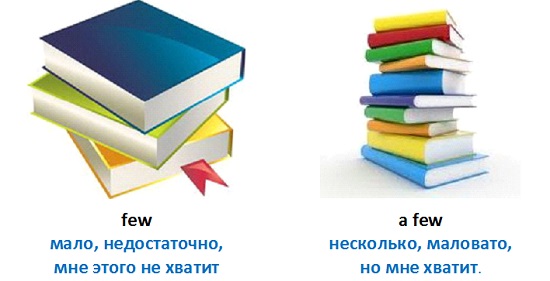 Little или а little?Little – мало, недостаточно для делаA little – немного, но для дела достаточно.I have so little money. I even can’t afford this dress. – У меня так мало денег. Я даже не могу позволить себе это платье.If I had a little money, I would get this dress. – Если бы у меня было немного денег, я бы заполучила это платье.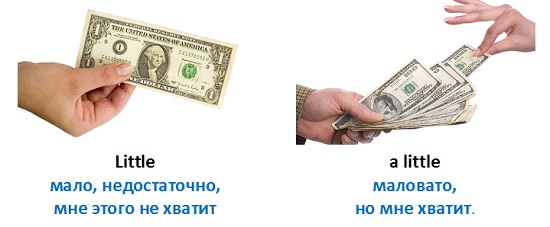  Only a few и only a little.Запомните, при употреблении после only используется только a few или a little, хотя по значению мы зачастую получаем ‘мало’, ‘недостаточно’.I’ve only a few minutes, I should hurry not to miss the bus. – У меня всего несколько минут. Мне следует поторопиться, чтобы не пропустить автобус.I’ve got only a little sugar so I can’t make this wonderful cake. – У меня совсем мало сахара, я не могу испечь этот замечательный торт.FEW TIME или LITTLE TIME?Иногда, во фразах, связанных со временем, может произойти путаница. Если вы не знаете, что лучше подойдёт для вашего предложения – few time или little time, то стоит продолжить чтение данного раздела.Дело в том, что английское слово time имеет не единственное значение – «время», как можно сразу подумать. Оно еще и служит для обозначения количества раз.Пример:I read this article four times last evening. – Я прочел эту статью четыре раза прошлым вечером.Так вот, в значении «время» слово time является неисчисляемым, то есть должно употребляться с little \ a little. Но, когда мы произносим time в значении «раз», то здесь уже получается совершенно другая ситуация – time чудесным образом превращается в исчисляемое существительное, то есть начинает дружить с few \ a few.Примеры:Перейдите по ссылке и посмотрите видео.https://www.youtube.com/watch?v=Lo4ctPho0AI  ИнформатикаЗадание: выполнить практическую работу и прислать на электронную почту IAZheleva@fa.ru до 09.05.2020Практическая работаСоздание диаграмм средствами MS ExcelЗадание 1: 1.  Переименуйте Лист1 в «Гистограмма».2.  Создайте таблицу следующего вида:3.  Выделите в таблице диапазон исходных данных. В данном случае диапазон – А2:В13.4.  На ленте Вставка группа Диаграммы выберите тип диаграммы, которую требуется вставить: Тип – Гистограмма, вид – Гистограмма с группировкой. Нажмите ОК. 6.  Измените название диаграммы на  – «Наиболее известные водопады России». Результат на рис.1Рисунок 1Задание 2: 1.  Переименуйте Лист2 в «Круговая диаграмма».2.  Создайте таблицу следующего вида:3.  Выделите в таблице диапазон исходных данных А2:В8.4.  На ленте Вставка группа Диаграммы выбрать тип диаграммы Круговая, вид – Объемная круговая. Нажмите ОК. На рабочем листе появится круговая диаграмма.Экономикаtalipovaliana@mail.ru Тема: Основные понятия макроэкономики. Экономический рост и экономический цикл.Изучить и записать в тетрадь лекцию.Макроэкономика — дисциплина экономики, выделяющая экономическую систему, в виде единого целого с целью обеспечение условий устойчивости стабильного экономического роста, уменьшение уровня инфляция, полную загруженность ресурсов и равновесия платежного баланса.Экономический рост является следствием действия относительно устойчивых факторов: рост населения и технологический прогресс. Динамику потенциального объема определяет динамика данных факторов в долгосрочном периоде. В краткосрочной перспективе экономика уходит от главной траектории равномерного поступательного движения. Поэтому экономический рост требует устойчивого нахождения государственного контроля в управление циклическими колебаниями.Для обеспечения полной занятости ресурсов и неинфляционного экономического роста в экономическом цикле используют инструменты макроэкономической политики:1) кредитно-денежная (или монетарная);2) бюджетно-налоговая (или фискальная).Первая политика (в том числе и валютная) осуществляется преимущественно Центральным Банком (ЦБ РФ), а вторая (в том числе и внешнеторговая) — главным образом правительством. Организация краткосрочных и долгосрочных целей, подбор инструментов и разработка альтернативных стратегий монетарной и фискальной политики, это непосредственно и изучают в макроэкономической теории.Экономический цикл — это периодичные колебания уровней производства, занятности и инфляции. Источником цикличности есть:периодическое исчерпывание автономных инвестиций;спад эффекта мультипликации;изменение объемов денежной массы;обновление «основных капитальных благ» и т.д.Основные фазы экономического цикла это спад и подъем, которые прямо влияют на отклонение от средних показателей динамики в экономике (рис. 1).Рисунок 1 — Экономический циклВалово́й вну́тренний проду́кт - общепринятое сокращение — ВВП (англ. GDP) — макроэкономический показатель, отражающий рыночную стоимость всех конечных товаров и услуг.Настоящий ВВП явно отличается от номинального ВВП, но эти колебаний фиксируются так называемым дефлектором ВВП. Колебания фактического объема выпуска вокруг потенциального ВВП выражается формулой:где Y — фактический объем производства;Y*- потенциальный объем производства;Потенциальный ВВП (или экономический потенциал) это объем производства, при абсолютной загруженности ресурсов.Абсолютная загруженность ресурсов подразумевает поддержание доли не занятости производственных мощностей при уровне 10-20% от общего объема. Но при этом естественный уровень безработицы должен составлять 6,5-7,5% от общей численности числа рабочих. Оба этих показателя всегда должны учитывать страну использования, так как для каждой страны отличны. И всегда во всех случаях полная загруженность ресурсов исключает их полное использование.Объемы производства и занятости особенно сильного реагируют на смену фаз экономического цикла в отраслях производящие товары длительного хранения. А в отраслях, где производят товары кратковременного использование, колебания менее значительны. Для этого есть две причины:модификация оборудования и покупка новых товаров длительного пользования можно отложить на определенный срок, так как спрос на этот товар падает в процессе спада деловой активности.отраслям, производящие товары длительного пользования, олигополистическая структура рынка позволяет снижать уровень занятости и выпуск в период спада деловой активности. В то время как, отрасли, производящие товары с кратковременного пользования, находясь в     большой конкуренции не могут препятствовать тенденции к снижению цен с помощью сокращения занятости и объема выпуска, следовательно цены колеблятся более значительно, чем занятость и выпуск.Решить задачи.Задача 1Постановка задачи: На основе следующих данных определите ВНП страны.Потребительские расходы составляют 500 ден. ед. Расходы предпринимательского сектора – 125, экспорт составляет 20, импорт – 23 ден. ед. Государственные закупки товаров и услуг равны 28.Технология решения задачи: В данном случае применяется формула ВНП, подсчитываемая по потоку расходов:Чистый экспорт – это разница между экспортом и импортом.Задача 2Постановка задачи: На основе данных таблицы определите ВНП по потоку доходов и по потоку расходов.Технология решения задачи: ВНП по потоку доходов включает все доходы экономических субъектов, следовательно, его можно сосчитать по следующей формуле:Прежде чем подставить значения, необходимо определить амортизацию. Амортизация находится по формуле:ВНП по потоку расходов включает все расходы экономических субъектов:Задача 3Постановка задачи: Потребительские расходы домашних хозяйств составляют 640 у. е. Государственные расходы (на ВНП) равны 180 у. е. Импорт составляет 54, экспорт – 62 у. е. Инвестиционные расходы на расширение бизнеса – 164 у. е., амортизация равна 100 у. е. Определите ВНП.Технология решения задачи:Задача 8Постановка задачи: На основе данных таблицы определите НД и ЧНП.Технология решения задачи: НД включает все доходы экономических субъектов, следовательно, его можно сосчитать по формуле:ЧНП определяется, исходя из полученного НД путем добавления косвенного налога на бизнес:ЧНП= НД + Косвенный налог = 768 + 40 = 808.ЧНП можно определить и по-другому:Основы безопасности жизнедеятельностиТема: Понятие, основные виды и степени ожогов.Самостоятельное изучение темы «Понятие, основные виды и степени ожогов».По учебнику [2] стр. 385-387 написать конспект в тетради и письменно ответить на вопросы в конце темы (ДЛЯ ВСЕХ ПИСАТЬ КОНСПЕКТ). На полях каждой страницы данного конспекта написать: Фамилию, Имя, дату занятия, учебная группа.Сфотографировать по отдельности каждую страницу, в хорошем качестве и освещении.Вставить полученные фото в документ Word.Скинуть одним письмом свои результаты (документ Word с фото конспекта), с указанием в письме Фамилии, Имени, группы отправителя и даты занятия, на почту – AANapolskih@fa.ru.Срок сдачи заданий – до 10.05.2020 г.Литература: [2] Основы военной службы: учебник / В.Ю. Микрюков, – М.: ФОРУМ: ИНФРА-М, 2020. – 384 с.Воспользоваться электронно-библиотечной системой BOOK.RU105 группаМДК.01.01 Основы организации и функционирования бюджетной системы РФ	Задание разрабатывается.Безопасность жизнедеятельностиТема: Проведение неполной разборки и сборки автомата Калашникова.Самостоятельное изучение темы «Проведение неполной разборки и сборки автомата Калашникова».По учебнику [2] стр. 204-210 написать конспект в тетради (ДЛЯ ВСЕХ ПИСАТЬ КОНСПЕКТ). На полях каждой страницы данного конспекта написать: Фамилию, Имя, дату занятия, учебная группа.Сфотографировать по отдельности каждую страницу, в хорошем качестве и освещении.Вставить полученные фото в документ Word.Скинуть одним письмом свои результаты (документ Word с фото конспекта), с указанием в письме Фамилии, Имени, группы отправителя и даты занятия, на почту – AANapolskih@fa.ru.Срок сдачи заданий – до 10.05.2020 г.Литература: [2] Основы военной службы: учебник / В.Ю. Микрюков, – М.: ФОРУМ: ИНФРА-М, 2020. – 384 с.Воспользоваться электронно-библиотечной системой BOOK.RUОсновы предпринимательской деятельностиИзучить текст презентации, сделать краткий конспект. Презентация отдельным файлом! 202 группаОсновы предпринимательской деятельностиИзучить текст презентации, сделать краткий конспект. Презентация отдельным файлом! МДК.01.01 Основы организации и функционирования бюджетной системы РФ	Задание разрабатывается.Безопасность жизнедеятельностиТема: Проведение неполной разборки и сборки автомата Калашникова.1.Самостоятельное изучение темы «Проведение неполной разборки и сборки автомата Калашникова».По учебнику [2] стр. 204-210 написать конспект в тетради (ДЛЯ ВСЕХ ПИСАТЬ КОНСПЕКТ). На полях каждой страницы данного конспекта написать: Фамилию, Имя, дату занятия, учебная группа.Сфотографировать по отдельности каждую страницу, в хорошем качестве и освещении.Вставить полученные фото в документ Word.2.Скинуть одним письмом свои результаты (документ Word с фото конспекта), с указанием в письме Фамилии, Имени, группы отправителя и даты занятия, на почту – AANapolskih@fa.ru.3.Срок сдачи заданий – до 10.05.2020 г.Литература: [2] Основы военной службы: учебник / В.Ю. Микрюков, – М.: ФОРУМ: ИНФРА-М, 2020. – 384 с.Воспользоваться электронно-библиотечной системой BOOK.RU204 группаИсторияТема: Международные отношения во второй половине XX века. От двухполюсной системы к новой политической модели.Задания:1. Ознакомьтесь с теоретическим материалом Презентация «Международные отношения во второй половине XX века. От двухполюсной системы к новой политической модели». Составьте конспект.3. Подготовьте доклады на тему по выбору:Война США во ВьетнамеКарибский кризисДоговор ОСВ-1Договор ОСВ-2Договор СНВ -1Договор СНПВойна СССР в АфганистанеАмериканская программа СОИреволюции в  странах Восточной ЕвропыОбъединение Германии (1989- падение Берлинской стены)Распад СССРПалестино-израильский конфликт с 1948 г до сегодняшнего дняКашмирский конфликт с 1947 г до сегодняшнего дняВойна в Югославии 1991-1995, 1998-1999 гг.Иракская война : 2003 — 2011 гг.конфликт в Южной Осетии, август Арабская весна. 2011 год. Гражданская война в Сирии. 2011—20... Украинская война 2014 г -…..Требования к выполнению и оформлению заданийДомашнее задание необходимо подготовить к занятию в срок до 11 мая 2020 года. Отправлять задания по электронной почте не нужно. Опрос будет на занятии. Если технические или иные обстоятельства не позволят вам сделать на вебинаре устный доклад, то тогда вы отправляете задания на Е-mail:  NVAnufrieva@fa.ru указывая в названии (теме) письма ФИО студента, номер группы, доклад за 11 мая.Задания должны быть выполнены в печатном (электронном) виде в программе MS World. Требования к тексту и содержанию доклада:- объем сообщения – 1-2 страницы;- шрифт - Times New Roman, размер кегля - 14, междустрочный интервал - 1,5;- поля – по 2 см;- раскрыть в содержании: цель, дату, участников (цифры), ход и итоги сражения / встречи (в цифрах) и текстом вывод.Источники:1. Артемов, В.В. История для профессий и специальностей технического, естественно-научного, социально-экономического профилей. Учебник. Ч. 1. – М., 2013. – §92 - С.246 – 252.2. История. Пособие для студентов средних профессиональных учебных заведений /под ред. Самыгина П.С. – Ростов-на-Дону: Феникс, 2015. Основы предпринимательской деятельностиИзучить текст презентации, сделать краткий конспект. Презентация отдельным файлом! МДК.01.01 Основы организации и функционирования бюджетной системы РФ	Задание разрабатывается.ВНП = Потребительские расходы + Валовые инвестиционные расходы бизнеса + Государственные закупки товаров и услуг + Чистый экспорт товаров и услугСчетМлрд песетВаловые частные инвестиции110Дивиденды10Проценты за кредит8Проценты по облигациям6Заработная плата наемных работников266Жалование служащих170Прибыль корпораций226Налоги на прибыль корпораций100Косвенные налоги на бизнес40Рентные платежи44Доходы от собственности38Государственные расходы на ВНП180Потребительские расходы520Чистые частные инвестиции90Чистый экспорт18ВНП = Дивиденды + Проценты за кредит + Проценты по облигациям + Заработная плата наемных работников + Жалование государственных служащих + Прибыль корпораций + Рентные платежи + Доходы от собственности + Косвенные налоги на бизнес + Амортизация.Амортизация = Валовые частные инвестиции – Чистые частные инвестиции.ВНП = Потребительские расходы + Валовые инвестиционные расходы бизнеса + Государственные расходы на ВНП (иногда их называют государственными закупками товаров и услуг) + Чистый экспорт товаров и услугВНП = Потребительские расходы + Валовые инвестиционные расходы бизнеса + Государственные расходы на ВНП + Чистый экспорт товаров и услугСчетМлрд песетВаловые частные инвестиции110Дивиденды10Проценты за кредит8Проценты по облигациям6Заработная плата наемных работников266Жалование служащих170Прибыль корпораций226Налоги на прибыль корпораций100Косвенные налоги на бизнес40Рентные платежи44Доходы от собственности38Государственные расходы на ВНП180Потребительские расходы520Чистые частные инвестиции90Чистый экспорт18НД = Дивиденды + Проценты за кредит + Проценты по облигациям + Заработная плата наемных работников + Жалование государственных служащих + Прибыль корпораций + Рентные платежи + Доходы от собственностиЧНП = Потребительские расходы + Чистые инвестиционные расходы бизнеса + Государственные расходы на ВНП (государственные закупки товаров и услуг) + Чистый экспорт товаров и услуг Few hours– мало часовFew friends– мало друзейFew cars– мало машинA few apples– несколько яблокA few chairs– несколько табуретокA few men – несколько человекLittle honey – мало медаLittle sugar – мало сахараLittle love – мало любвиA little water – немного водыA little warmth – немного теплаA little time – немного времениHurry up! We have little time left.Поторопись! У нас осталось мало времени!We still have a little time left.У нас по-прежнему есть немного времени.I’ve met him just a few times in my life.Я встречал его всего несколько раз в своей жизни.ВНП = Потребительские расходы + Валовые инвестиционные расходы бизнеса + Государственные закупки товаров и услуг + Чистый экспорт товаров и услугСчетМлрд песетВаловые частные инвестиции110Дивиденды10Проценты за кредит8Проценты по облигациям6Заработная плата наемных работников266Жалование служащих170Прибыль корпораций226Налоги на прибыль корпораций100Косвенные налоги на бизнес40Рентные платежи44Доходы от собственности38Государственные расходы на ВНП180Потребительские расходы520Чистые частные инвестиции90Чистый экспорт18ВНП = Дивиденды + Проценты за кредит + Проценты по облигациям + Заработная плата наемных работников + Жалование государственных служащих + Прибыль корпораций + Рентные платежи + Доходы от собственности + Косвенные налоги на бизнес + Амортизация.Амортизация = Валовые частные инвестиции – Чистые частные инвестиции.ВНП = Потребительские расходы + Валовые инвестиционные расходы бизнеса + Государственные расходы на ВНП (иногда их называют государственными закупками товаров и услуг) + Чистый экспорт товаров и услугВНП = Потребительские расходы + Валовые инвестиционные расходы бизнеса + Государственные расходы на ВНП + Чистый экспорт товаров и услугСчетМлрд песетВаловые частные инвестиции110Дивиденды10Проценты за кредит8Проценты по облигациям6Заработная плата наемных работников266Жалование служащих170Прибыль корпораций226Налоги на прибыль корпораций100Косвенные налоги на бизнес40Рентные платежи44Доходы от собственности38Государственные расходы на ВНП180Потребительские расходы520Чистые частные инвестиции90Чистый экспорт18НД = Дивиденды + Проценты за кредит + Проценты по облигациям + Заработная плата наемных работников + Жалование государственных служащих + Прибыль корпораций + Рентные платежи + Доходы от собственностиЧНП = Потребительские расходы + Чистые инвестиционные расходы бизнеса + Государственные расходы на ВНП (государственные закупки товаров и услуг) + Чистый экспорт товаров и услуг